СОВЕТ ДЕПУТАТОВ муниципального образования Гавриловский сельсовет Саракташского района оренбургской областитретий созыв Р Е Ш Е Н И ЕСорок девятого внеочередного заседания Совета депутатов Гавриловского сельсовета третьего созыва29.11.2019                                    с. Гавриловка                                       № 164О проекте бюджета Гавриловского сельсовета на 2020 год и  на плановый период 2021 и 2022 годов        Рассмотрев основные параметры местного бюджета на 2020 год и на плановый период 2021 и 2022 годовСовет депутатов Гавриловского сельсоветаРЕШИЛ:                         	                      1. Принять проект бюджета Гавриловского сельсовета на 2020 год и на плановый период 2021 и 2022 годов в первом чтении.2. Утвердить основные характеристики местного бюджета на 2020 год:1) Прогнозируемый общий объем доходов местного бюджета – 5 273 180 рублей.2) общий объем расходов местного бюджета на 2020 год – 5 273 180 рублей; 3) дефицит местного бюджета  на 2020 год – 0,00 рублей;4) верхний предел муниципального внутреннего долга сельсовета на 1 января 2020 года - 0,00 руб. в том числе по муниципальным гарантиям на 1 января 2020 года - 0,00 рублей 3. Утвердить основные характеристики местного бюджета на 2021 и 2022 годы:1) прогнозируемый общий объем доходов местного бюджета на 2021 год - 4 258 640 рублей и 2022 год – 4 320 155 рублей.2) общий объем расходов местного бюджета на 2021 год – 4 258 640  рублей и на 2022 год  - 4 320 155 рублей; 3) дефицит местного бюджета  на 2021 год – 0,00 рублей и на 2022 год – 0,00 рублей;4) верхний предел муниципального внутреннего долга сельсовета на 1 января 2021 года - 0,00 рублей и на 1 января 2022 года – 0.00 рублей,              в том числе по муниципальным гарантиям на 1 января 2021 года - 0,00 рублей и на 1 января 2022 года – 0,00 рублей. 4. Утвердить источники внутреннего финансирования дефицита местного бюджета на 2020, 2021, 2022 года согласно приложению 1 к настоящему решению.5. Бюджетные ассигнования на исполнение публичных нормативных обязательств не планируются.6. Утвердить перечень главных распорядителей средств местного бюджета согласно приложению 2.7.  Утвердить перечень главных администраторов (администраторов) доходов  местного бюджета согласно приложению 3.8. Утвердить перечень главных администраторов источников финансирования дефицита местного бюджета согласно приложению 4.9.  Учесть поступление доходов в местный бюджет на 2020, 2021, 2022 года, согласно приложению 5.10. Утвердить распределение бюджетных ассигнований  местного бюджета  на 2020, 2021, 2022  года по разделам и подразделам расходов классификации расходов бюджетов, согласно приложению 6.11. Утвердить распределение бюджетных ассигнований из местного бюджета  на 2020, 2021, 2022 года по разделам,  подразделам,  целевым статьям и видам расходов классификации расходов бюджетов, согласно приложению 7.12. Утвердить ведомственную структуру расходов местного бюджета на 2020, 2021, 2022 года. согласно приложению 8.13.  Контроль за исполнением данного решения возложить на постоянную планово-бюджетную  комиссию (Жанзакова А.Т.)14. Настоящее решение вступает в силу с 1 января 2020 года и подлежит размещению на официальном сайте администрации муниципального образования Гавриловский сельсовет Саракташского района Оренбургской области в сети Интернет в десятидневный срок.Председатель Совета депутатов, Глава муниципального образования                                Е.И. Варламова  Разослано: постоянной комиссии, депутатам - 9, прокуратуре района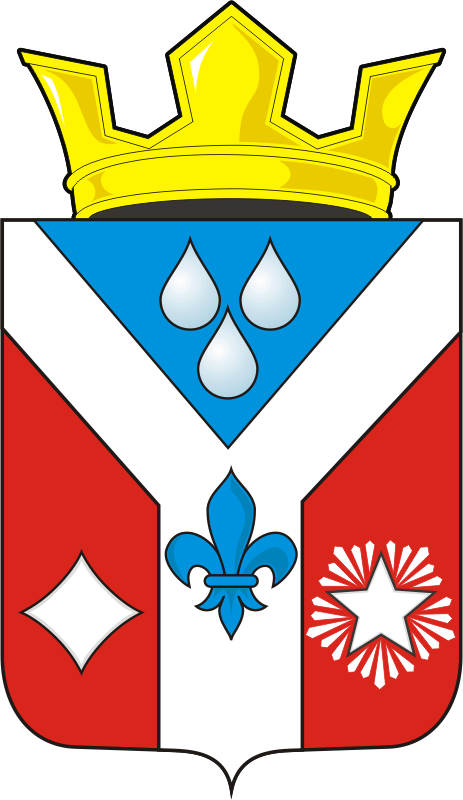 